Read the text.Yumi: 	Do you go to school by bus?Akiro: 	Yes, I do. Do you go to school by bus?Yumi: 	No, I don’t. I walk to school.Akiro: 	Do you ride a bike after school?Yumi: 	No, I don’t. And you?Akiro: 	I ride a bike every day. Yumi: 	Let’s ride a bike together.Akiro: 	Great idea!Complete the table. Put a tick.Read the text again and write Yes/No.Akiro goes to school by bus.Yumi goes to school by bus.Akiro rides a bike.Yumi rides a bike.Answer key1.2. Yes; no; yes; no.Name: ____________________________    Surname: ____________________________    Nber: ____   Grade/Class: _____Name: ____________________________    Surname: ____________________________    Nber: ____   Grade/Class: _____Name: ____________________________    Surname: ____________________________    Nber: ____   Grade/Class: _____Assessment: _____________________________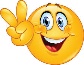 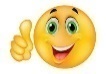 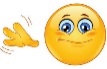 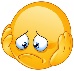 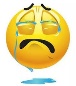 Date: ___________________________________________________    Date: ___________________________________________________    Assessment: _____________________________Teacher’s signature:___________________________Parent’s signature:___________________________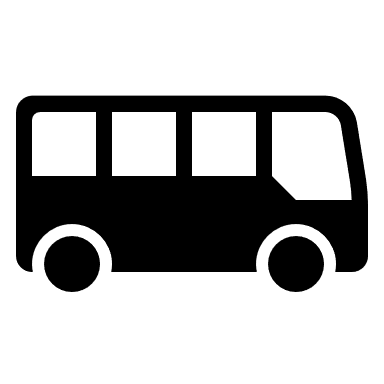 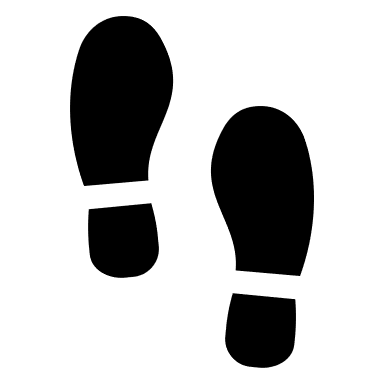 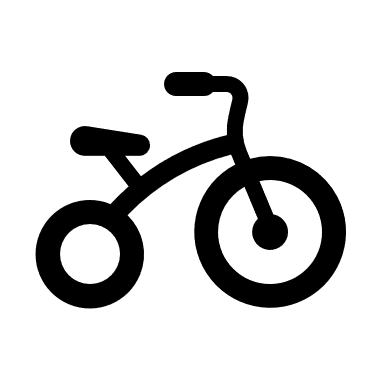 AkiroYumiAkiroXXYumiX